Приложение к решению ДумыНевьянского городского округаот  27.09.2023    №  76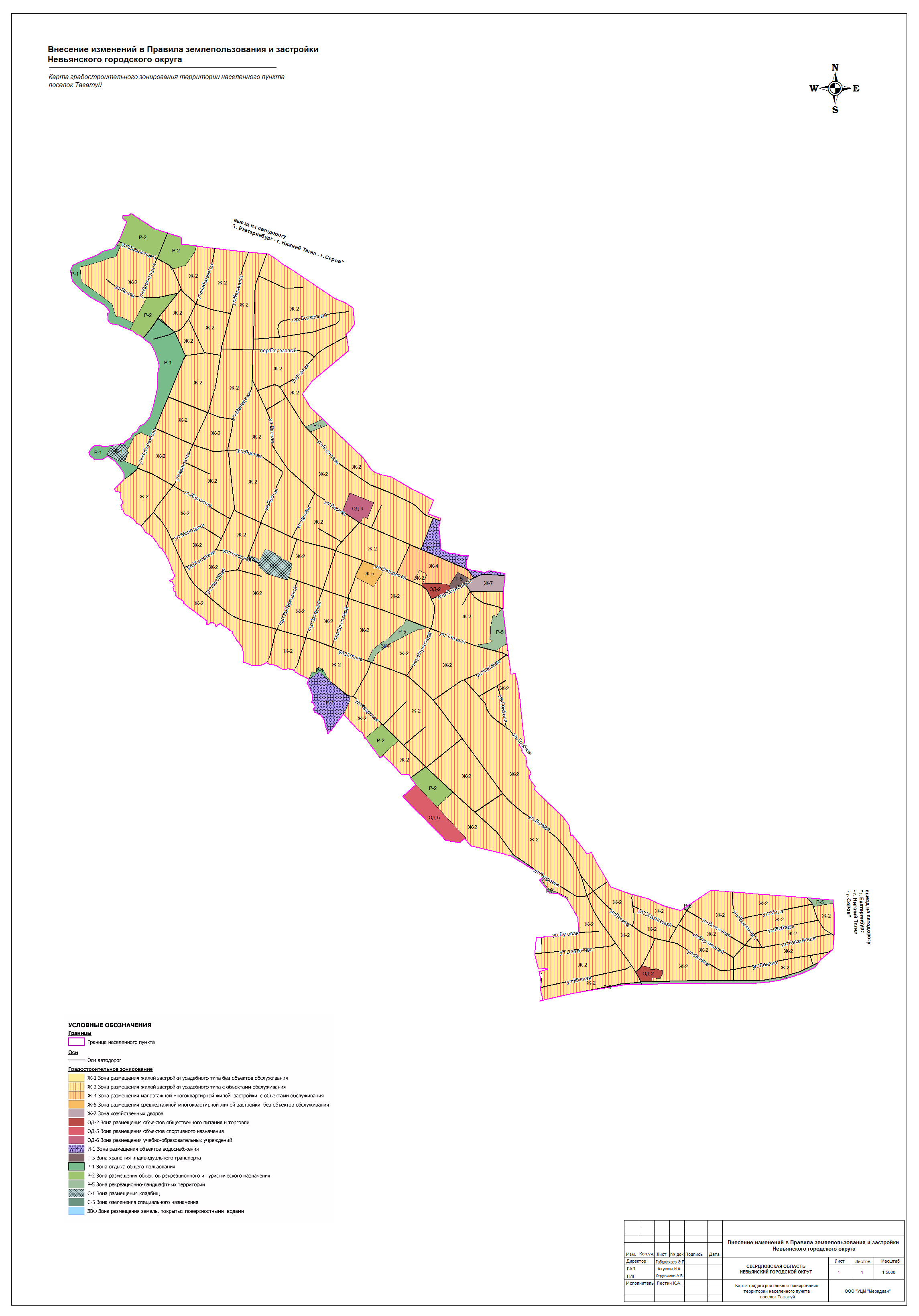 